Publicado en Alicante el 12/01/2018 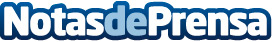 ACTIU, un rebranding para quitarse el sombreroACTIU, Premio Nacional de Diseño 2017, modifica su identidad visual para homenajear a las personas que han hecho posible un año plagado de éxitosDatos de contacto:Gettingbetter Creative Studio965 205 980Nota de prensa publicada en: https://www.notasdeprensa.es/actiu-un-rebranding-para-quitarse-el-sombrero Categorias: Comunicación Marketing Recursos humanos Premios http://www.notasdeprensa.es